Dossier de candidature – Centre de formationNantes Loire Atlantique HandballAnnées de naissance pour pouvoir postuler : 2001-2002Merci de remplir le document suivant et de l’envoyer accompagné d’un CV de votre parcours sportif à l’adresse suivante :Centre de formation NAHB : cdfnantes@gmail.com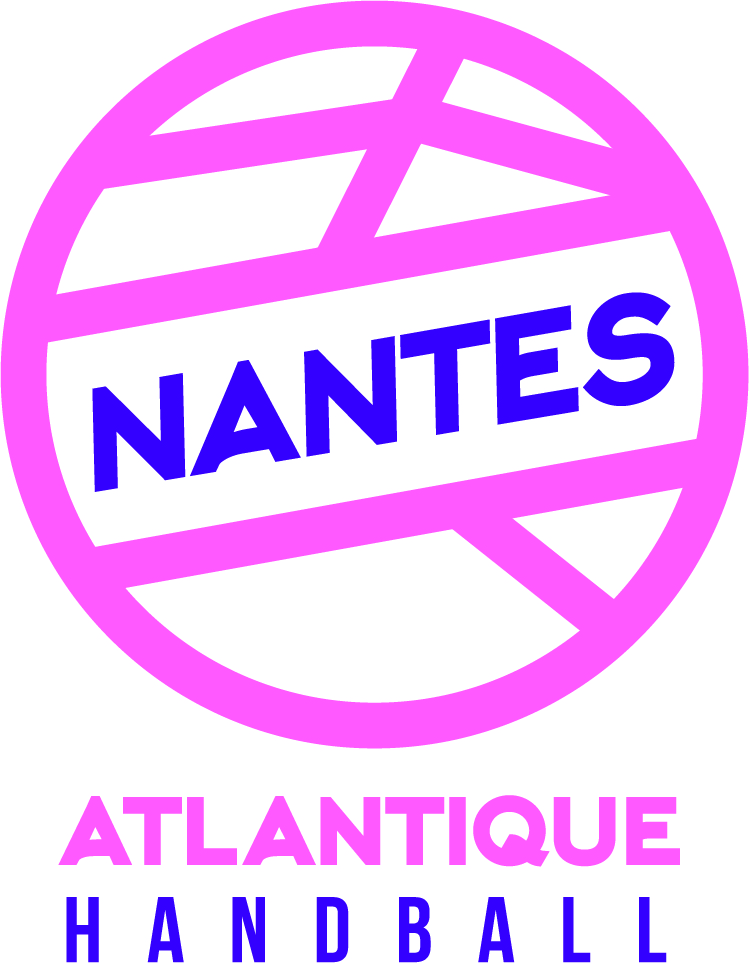 Date limite de dépôt du dossier de candidature : Vendredi 3 mai 2019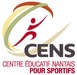 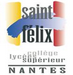 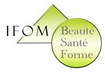 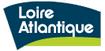 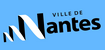 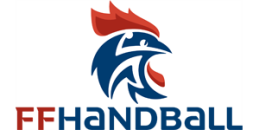 